〈生活基盤の契約〉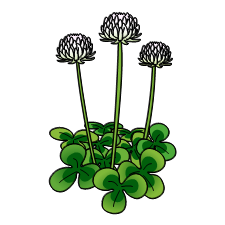 種類契約先支払方法（引落口座など）備考電気ガス電話携帯電話インターネットインターネットのプロバイダー